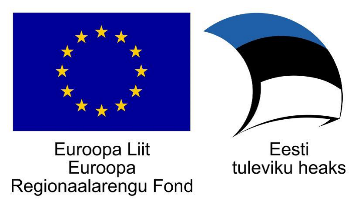 Teaduskohvik  (Interdistsiplinaarsuse seminar/töötuba)  9. veebruar 2018Teaduskohvikus osales 28 üliõpilast erinevatel õppekavadelt ja 10 õppejõudu. Teaduskohviku päevakord:Seminari alguses anti ülevaade erinevate lõputööde kontseptsioonidest – millistest komponentidest koosnevad teoreetiline-, empiiriline uuring ja milliseid komponente oodatakse „nutikast“ lõputööst. Räägiti „nutikate“ lõputööde koostamisest, juhendamisest ja suurema töökoormuse võimalikust jaotamisest läbi kogu õppe – praktika käigus andmete kogumine, labori praktikumides katsete läbiviimine jms. Lisaks ka võimalusest tööülesandeid jagada mitme üliõpilase vahel.  Õppekavades planeeritavate rakendusuuringute tutvustus. Igast meditsiinitehnilise hariduse keskuse õppekavast tutvustasid õppejõud käimas olevaid ja planeeritavaid rakendusuuringuid, arutleti koostöö võimaluste üle erinevate erialade ja tööandjate/praktikabaaside vahel. Ühine arutelu interdistsiplinaarsete uurimistööde teemal. Kohal olnud teiste õppekavade õppejõudude ja üliõpilastega arutleti võimalike koostöiste teemade üle ning teiste õppekavade uuringutega liitumise võimalustest ning töökorralduse jagunemisest. Küsitlus nutikate lõputööde kontseptsiooni kohta. Ankeedi täitis 28 üliõpilast. Järgnevates teaduskohvikutes kogutud ankeetidega koos esitatakse tulemustest analüüs ja viiakse sisse täiendused „nutikate“ lõputööde kontseptsiooni. Projekt „Tehnoloogiamooduli välja töötamine, sh SAHVRi loomine ning Tallinna Tervishoiu Kõrgkooli õppehoone majatiibade ühendamine (Tervise tehnosahver) – sisutegevused“, nr SFOS-is 2014-2020.4.01.16-0048